Max MustermannBerufserfahrung01/2022 – heute		Elternzeit01/2020 – 12/2021		Stellenbezeichnung
Firmenname GmbH, 12345 Berlin	Für neue Stelle wichtige Tätigkeit 1
Für neue Stelle wichtige Tätigkeit 2
Für neue Stelle wichtige Tätigkeit 301/2015 – 12/2019		Stellenbezeichnung
Firmenname GmbH, 12345 Berlin	Für neue Stelle wichtige Tätigkeit 1
Für neue Stelle wichtige Tätigkeit 2
Für neue Stelle wichtige Tätigkeit 3Ausbildung09/2011 – 12/2014	Name der Hochschule, 12345 London	Studiengang B.Sc.
Abschlussnote 2,0
Bachelorarbeit: Titel deiner Arbeit
08/2003 – 07/2011 Schulname, 12345 Berlin	Abschluss: allgemeine Hochschulreife
Abschlussnote: 1,7Weitere Fähigkeiten und KenntnisseFührerschein	Klasse BHobbys und InteressenLesen	insbesondere englische KriminalliteraturEhrenamt	Betreuer für AustauschschülerDein aktueller Aufenthaltsort, 01.01.2023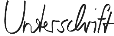 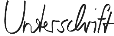 Dein Name und Unterschrift